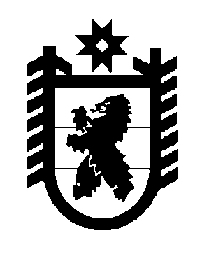 Российская Федерация Республика Карелия    ПРАВИТЕЛЬСТВО РЕСПУБЛИКИ КАРЕЛИЯРАСПОРЯЖЕНИЕ                                  от 30 июня 2016 года № 478р-Пг. Петрозаводск 1. Утвердить прилагаемую структуру Управления Республики Карелия по обеспечению деятельности мировых судей.2. Признать утратившими силу:распоряжение Правительства Республики Карелия от 20 июня 
2012 года № 423р-П;распоряжение Правительства Республики Карелия от 13 сентября 
2012 года № 560р-П;пункт 2 распоряжения Правительства Республики Карелия 
от 24 октября 2012 года № 643р-П;распоряжение Правительства Республики Карелия от 31 июля 
2013 года № 514р-П;пункт 3 распоряжения Правительства Республики Карелия от 8 августа 2014 года № 487р-П;распоряжение Правительства Республики Карелия от 24 апреля 
2015 года № 267р-П;распоряжение Правительства Республики Карелия от 15 января 
2016 года № 15р-П.Глава Республики Карелия                                                                   А.П. ХудилайненУтверждена распоряжением Правительства Республики Карелия от 30 июня 2016 года № 478р-ПСТРУКТУРАУправления Республики Карелияпо обеспечению деятельности мировых судейНачальник управленияПервый заместитель начальника управленияЗаместитель начальника управленияОтдел организационной, правовой и кадровой работыОтдел финансово-экономического обеспечения и бухгалтерского учетаОтдел материально-технического, информационного обеспечения и эксплуатации зданийАппараты мировых судейВсего численность – 142 единицы, в том числе работники, замещающие должности, не являющиеся должностями государственной гражданской службы – 6 единиц, работники, переведенные на новые системы оплаты труда – 7 единиц.